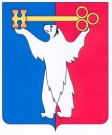 АДМИНИСТРАЦИЯ ГОРОДА НОРИЛЬСКАКРАСНОЯРСКОГО КРАЯПОСТАНОВЛЕНИЕ12.01.2022			                 г. Норильск			                       № 26О внесении изменений в постановление Администрации города Норильска от 23.09.2021 № 453 В соответствии с Федеральным законом от 27.07.2010 № 210-ФЗ «Об организации предоставления государственных и муниципальных услуг», ПОСТАНОВЛЯЮ:1. Внести в Административный регламент предоставления муниципальной услуги по даче письменных разъяснений налогоплательщикам и налоговым агентам по вопросам применения муниципальных нормативных правовых актов муниципального образования город Норильск о местных налогах и сборах, утвержденный постановлением Администрации города Норильска от 23.09.2021     № 453 (далее – Административный регламент), следующие изменения:1.1. Дополнить Административный регламент пунктом 2.19 следующего содержания:«2.19. Предоставление муниципальной услуги в упреждающем (проактивном) режиме не осуществляется.».1.2. Дополнить Административный регламент пунктом 3.7 следующего содержания:«3.7. Порядок предоставления муниципальной услуги не зависит от категории объединенных общими признаками заявителей, указанных в пункте 1.3 Административного регламента. В связи с этим варианты предоставления муниципальной услуги, включающие порядок предоставления указанной услуги отдельным категориям заявителей, объединенных общими признаками, в том числе в отношении результата муниципальной услуги, за получением которого они обратились, не устанавливаются.».2. Опубликовать настоящее постановление в газете «Заполярная правда» и разместить его на официальном сайте муниципального образования город Норильск.3. Настоящее постановление вступает в силу после его официального опубликования в газете «Заполярная правда».И.о. Главы города Норильска						    Р.И. Красовский